朴子國小校園安全管理校園安全管理執行情形一、校園安全管理（一）依規定辦理年度消防安全檢修與消防安全檢修，更換到期滅火器及指示燈，以落實消防設施安全，保障全校教職員生之生命財產安全。（二）校舍安全檢查依規定學校校規模需每二年辦理一次校舍安全檢查，以確保校舍安全，增進教職員生之安全保障。（三）自衛消防編組演練每學期定期舉辦自衛消防編組演練，提升校內教職員之消防安全意識，並確認自衛消防之任務編組，以提升消防安全。（四）校園飲用水安全維護每年定期填送改善飲用水管理維護實施成果，並每3 個月進行水質檢測、定期飲水機維護、濾心更換、水塔清洗，以確保師生飲用水之安全。（五）校園防震設施依規定每學期進行數次有無預警防震演練，搭配申請教育部防災校園建置第一類和第三類學校，辦理數次防災專能研習，充實學校防災設備，提升全校親師生之防災意識，增強救災知能 配合中央氣象局地震預報系統設置地震警報器，透過電腦與學校廣播系統連結，於地震時發出警鈴聲，讓全校師生能即時做好掩護動作，進而避難疏散至安全地點。（六）落實校園安全檢核表執行與填寫，並裝訂成冊。（七）改善校園夜間照明及北通路電動門。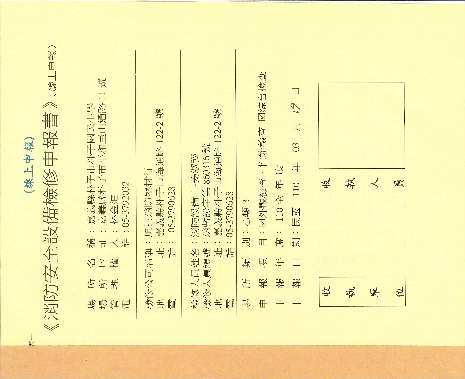 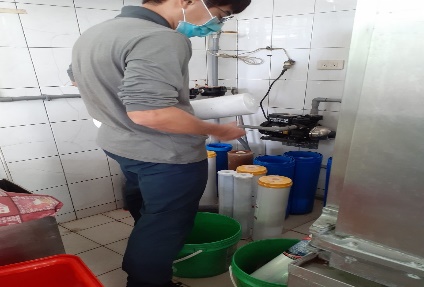 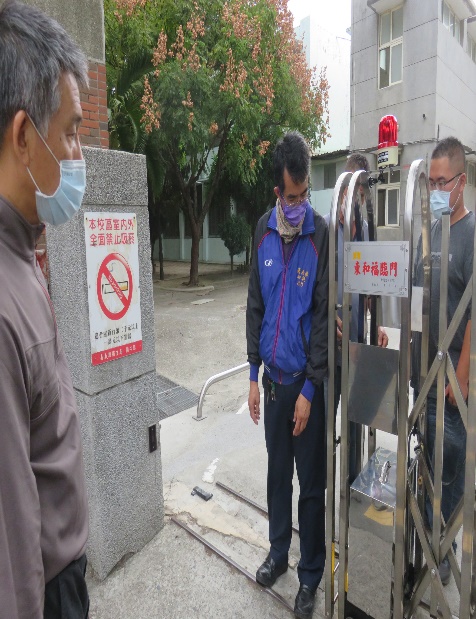 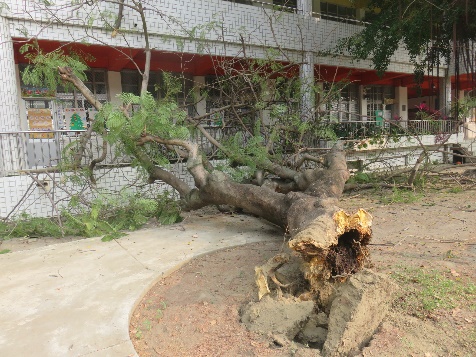 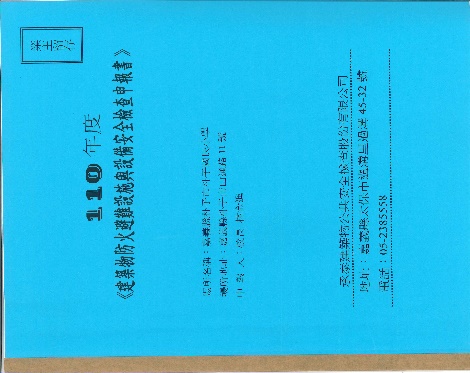 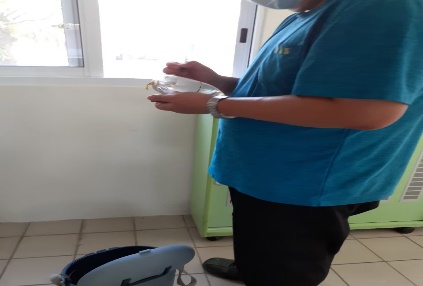 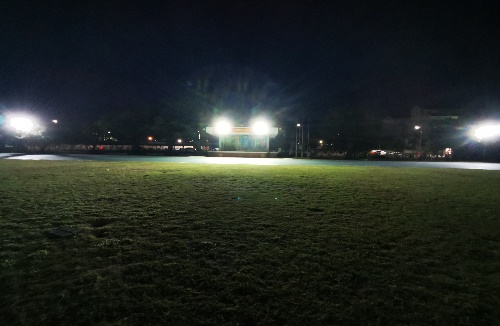 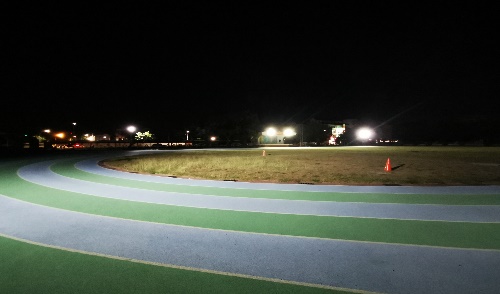 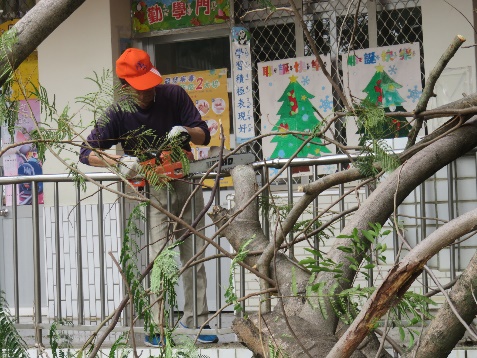 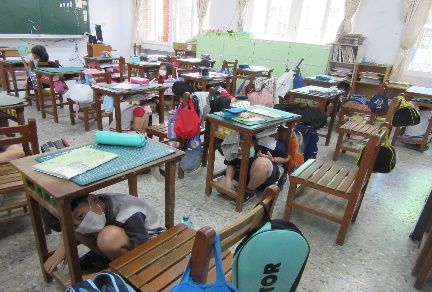 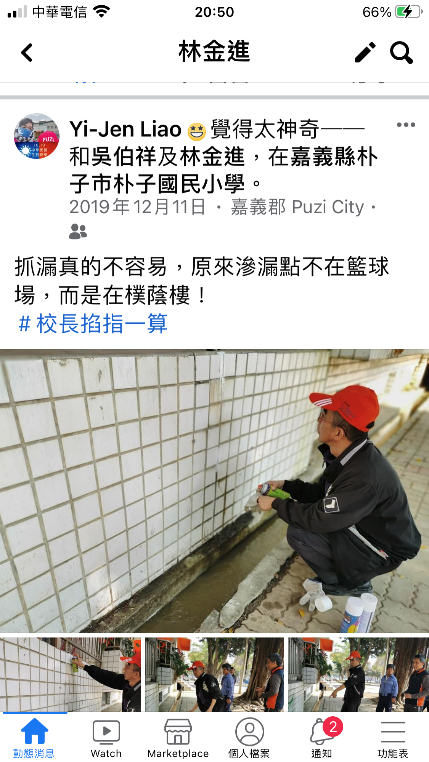 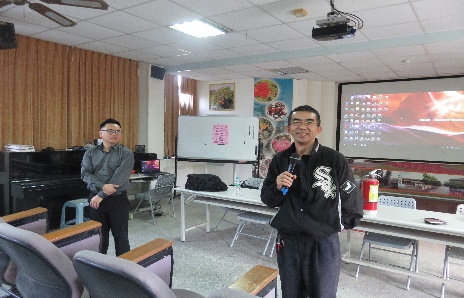 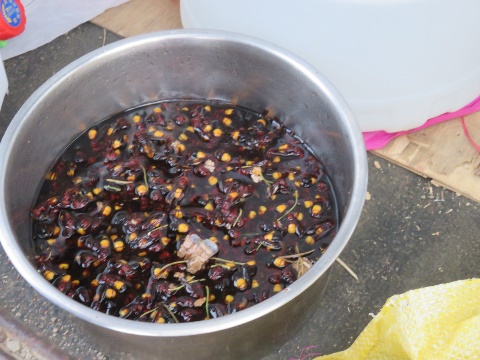 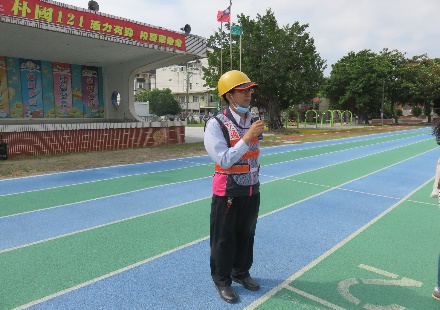 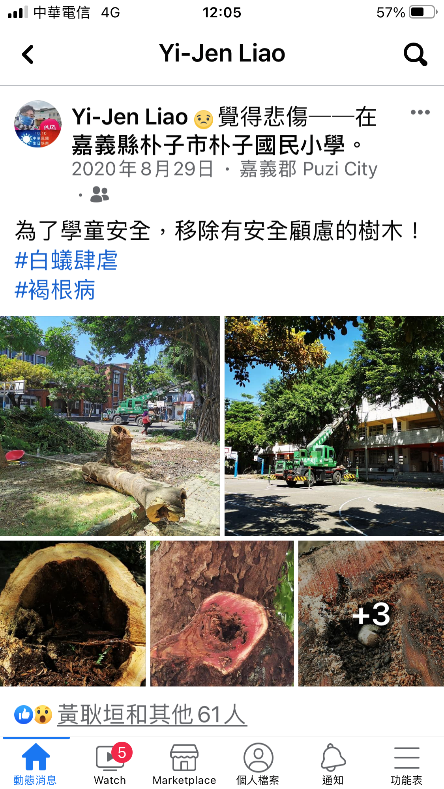 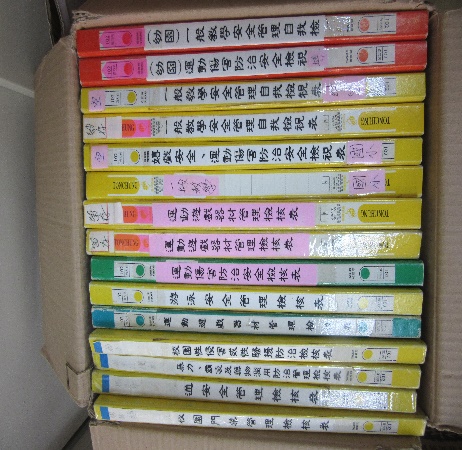 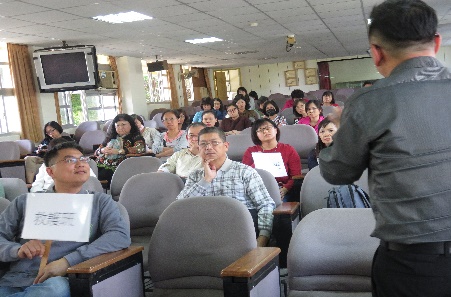 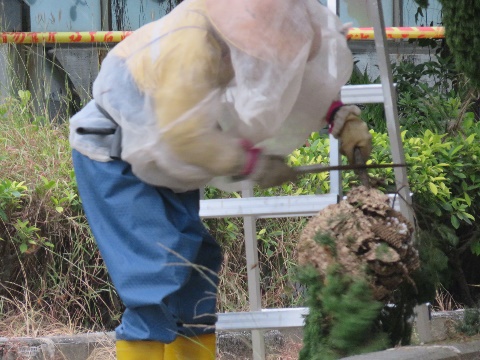 